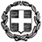 Ο Δ/ντήςΑΡΑΜΠΑΤΖΗΣ ΜΙΧΑΛΗΣ______________________________________________________________________________Σας υπενθυμίζουμε ότι: α) η προσφορά κατατίθεται κλειστή σε έντυπη μορφή(όχι με email ή fax)στο σχολείο και β) με κάθε προσφορά κατατίθεται από το ταξιδιωτικό γραφείο απαραιτήτως και Υπεύθυνη Δήλωση ότι διαθέτει βεβαίωση συνδρομής των νόμιμων προϋποθέσεων λειτουργίας τουριστικού γραφείου, η οποία βρίσκεται σε ισχύ.ΕΛΛΗΝΙΚΗ ΔΗΜΟΚΡΑΤΙΑΥΠΟΥΡΓΕΙΟ ΠΑΙΔΕΙΑΣ ΚΑΙ ΘΡΗΣΚΕΥΜΑΤΩΝ- - - - -ΠΕΡΙΦΕΡΕΙΑΚΗ Δ/ΝΣΗ Π.Ε. ΚΑΙ Δ.Ε. ΑΤΤΙΚΗΣΔΙΕΥΘΥΝΣΗ ΔΕΥΤΕΡΟΒΑΘΜΙΑΣ ΕΚΠΑΙΔΕΥΣΗΣΑΝΑΤΟΛΙΚΗΣ ΑΤΤΙΚΗΣΗμερομηνία: 17 - 02 - 2023Αρ. Πρωτ: 741ΣΧΟΛΕΙΟ1ο ΕΠΑΛ ΛΑΥΡΙΟΥ2ΠΡΟΟΡΙΣΜΟΣ/ΟΙ-ΗΜΕΡΟΜΗΝΙΑ ΑΝΑΧΩΡΗΣΗΣ ΚΑΙ ΕΠΙΣΤΡΟΦΗΣΚΕΦΑΛΟΝΙΑ Hμερ.αναχ.: 27/04/2023Ημερ.επιστρ.: 30/04/20233ΠΡΟΒΛΕΠΟΜΕΝΟΣ ΑΡΙΘΜΟΣ ΣΥΜΜΕΤΕΧΟΝΤΩΝ(ΜΑΘΗΤΕΣ-ΚΑΘΗΓΗΤΕΣ)40 μαθητές5 συνοδοί καθηγητές4ΜΕΤΑΦΟΡΙΚΟ ΜΕΣΟ/Α-ΠΡΟΣΘΕΤΕΣ ΠΡΟΔΙΑΓΡΑΦΕΣΤουριστικό λεωφορείο για τις μετακινήσεις μας από τον χώρο του σχολείου στο λιμάνι της Κυλλήνης  και αντίστροφα κατά την επιστροφή. Ακτοπλοϊκά εισιτήρια για τη διαδρομή Κυλλήνη - Πόρος και Πόρος - Κυλλήνη. Τουριστικό λεωφορείο στην Κεφαλονιά, το οποίο θα είναι στη διάθεση των συνοδών καθηγητών σε όλη τη διάρκεια της εκδρομής συμπεριλαμβανομένων των νυχτερινών εξόδων, θα εκπληρώνει τις προϋποθέσεις ενός σύγχρονου οχήματος και θα διαθέτει τα απαραίτητα ταξιδιωτικά έγγραφα.5ΚΑΤΗΓΟΡΙΑ ΚΑΤΑΛΥΜΑΤΟΣ-ΠΡΟΣΘΕΤΕΣ ΠΡΟΔΙΑΓΡΑΦΕΣ(ΜΟΝΟΚΛΙΝΑ/ΔΙΚΛΙΝΑ/ΤΡΙΚΛΙΝΑ-ΠΡΩΙΝΟ ή ΗΜΙΔΙΑΤΡΟΦΗ)Ξενοδοχείο εντός της πόλης του Αργοστολίου. Τρίκλινα δωμάτια για τους μαθητές. Μονόκλινα για τους καθηγητές. Να υπάρχει έγγραφη επιβεβαίωση διαθεσιμότητας  από το ξενοδοχείο ονομαστικά για το σχολείο μας. Πρωϊνό σε ελεύθερο μπουφέ.6ΛΟΙΠΕΣ ΥΠΗΡΕΣΙΕΣ (ΠΡΟΓΡΑΜΜΑ, ΠΑΡΑΚΟΛΟΥΘΗΣΗ ΕΚΔΗΛΩΣΕΩΝ, ΕΠΙΣΚΕΨΗ ΧΩΡΩΝ, ΓΕΥΜΑΤΑ κ.τ.λ.))ΠΡΟΓΡΑΜΜΑ ΕΚΔΡΟΜΗΣ1η ημέρα: Συγκέντρωση στο χώρο του σχολείου και αναχώρηση για την Κυλλήνη με ενδιάμεσες στάσεις. Αναχώρηση για Πόρο Κεφαλληνίας. Άφιξη στο ξενοδοχείο.2η ημέρα: Αναχώρηση για τον γύρο της Κεφαλονιάς και ξενάγηση στα σπήλαια της Μελισσάνης και της Δρογκαράτης.3η ημέρα: Αναχώρηση για Ληξούρι και περιήγηση στην πόλη.4η ημέρα: Αναχώρηση για το λιμάνι του Πόρου και επιστροφή στην Κυλλήνη. Άφιξη στον Λαύριο.7ΥΠΟΧΡΕΩΤΙΚΗ ΑΣΦΑΛΙΣΗ ΕΥΘΥΝΗΣ ΔΙΟΡΓΑΝΩΤΗ(ΜΟΝΟ ΕΑΝ ΠΡΟΚΕΙΤΑΙ ΓΙΑ ΠΟΛΥΗΜΕΡΗ ΕΚΔΡΟΜΗ)ΝΑΙ8ΠΡΟΣΘΕΤΗ ΠΡΟΑΙΡΕΤΙΚΗ ΟΜΑΔΙΚΗ ΑΣΦΑΛΙΣΗ ΚΑΛΥΨΗΣΕΞΟΔΩΝ ΣΕ ΠΕΡΙΠΤΩΣΗ ΑΤΥΧΗΜΑΤΟΣ  ή ΑΣΘΕΝΕΙΑΣ ΜΑΘΗΤΩΝ ή ΚΑΘΗΓΗΤΩΝΝΑΙ9ΤΕΛΙΚΗ ΣΥΝΟΛΙΚΗ ΤΙΜΗ ΟΡΓΑΝΩΜΕΝΟΥ ΤΑΞΙΔΙΟΥ(ΣΥΜΠΕΡΙΛΑΜΒΑΝΟΜΕΝΟΥ Φ.Π.Α.)ΝΑΙ10ΕΠΙΒΑΡΥΝΣΗ ΑΝΑ ΜΑΘΗΤΗ (ΣΥΜΠΕΡΙΛΑΜΒΑΝΟΜΕΝΟΥ Φ.Π.Α.)ΝΑΙ11ΦΟΡΟΛΟΓΙΚΗ ΚΑΙ ΑΣΦΑΛΙΣΤΙΚΗ ΕΝΗΜΕΡΟΤΗΤΑΝΑΙ12ΑΔΕΙΑ ΛΕΙΤΟΥΡΓΙΑΣ ΤΟΥΡΙΣΤΙΚΟΥ ΓΡΑΦΕΙΟΥ ΑΠΟ ΤΟΝ ΕΟΤΝΑΙ13ΙΔΙΟΚΤΗΤΑ ΤΟΥΡΙΣΤΙΚΑ ΛΕΩΦΟΡΕΙΑΝΑΙ14ΚΑΡΤΑ ΟΔΙΚΟΥ ΜΕΤΑΦΟΡΕΑ ΓΙΑ ΕΘΝΙΚΕΣ ΜΕΤΑΦΟΡΕΣΝΑΙ15ΠΙΣΤΟΠΟΙΗΤΙΚΟ ΠΕΡΙ ΜΗ ΠΤΩΧΕΥΣΗΣΝΑΙ16ΕΓΓΥΗΤΙΚΗ ΕΠΙΣΤΟΛΗ ΠΕΡΙ ΣΥΜΜΕΤΟΧΗΣ ΣΕ ΔΙΑΓΩΝΙΣΜΟ ΑΞΙΑΣ ΕΥΡΩ 2.000,00.-ΝΑΙ17ΕΠΙΣΤΡΟΦΗ ΧΡΗΜΑΤΩΝ ΣΕ ΜΑΘΗΤΗ ΣΕ ΠΕΡΙΠΤΩΣΗ ΠΟΥ ΓΙΑ ΑΠΟΔΕΔΕΙΓΜΕΝΟΥΣ ΛΟΓΟΥΣ ΑΝΩΤΕΡΑΣ ΒΙΑΣ ή ΑΙΦΝΙΔΙΑΣ ΑΣΘΕΝΕΙΑΣ ΜΑΤΑΙΩΘΕΙ Η ΣΥΜΜΕΤΟΧΗ ΤΟΥΝΑΙ18ΕΞΑΣΦΑΛΙΣΗ ΕΠΙΚΟΙΝΩΝΙΑΣ ΜΕ ΓΙΑΤΡΟΝΑΙ19ΕΚΔΟΣΗ ΑΠΟΔΕΙΞΗΣ ΠΑΡΟΧΗΣ ΥΠΗΡΕΣΙΩΝ ΑΝΑ ΜΑΘΗΤΗ ΟΝΟΜΑΣΤΙΚΑΝΑΙ20ΚΑΤΑΛΗΚΤΙΚΗ ΗΜΕΡΟΜΗΝΙΑ ΚΑΙ ΩΡΑ ΥΠΟΒΟΛΗΣ ΠΡΟΣΦΟΡΑΣ24 - 02 - 2023 ΚΑΙ ΩΡΑ 12:0021ΗΜΕΡΟΜΗΝΙΑ ΚΑΙ ΩΡΑ ΑΝΟΙΓΜΑΤΟΣ ΠΡΟΣΦΟΡΩΝ24 - 02 - 2023 ΚΑΙ ΩΡΑ 12:30